Fyzická osoba zapsaná v živnostenském rejstříku.Faktura vznikla ve spolupráci s fakturačním robotem. Protože podnikatel je hrdina. 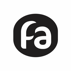 www.fakturoid.czFaktura 2023-0065Daňový dokladDODAVATELODBĚRATELWorkshopBořivoj HejsekPokusná 321123 46 PokusovHopsinkova 28100 00 PrahaIČO05699797IČO87654321DIČCZ1212121218DIČCZ12312312Bankovní účet123456789/3030Datum vystavení04. 07. 2023Variabilní symbol20230065Datum splatnosti14. 07. 2023Způsob platbyPřevodemDatum zdan. plnění04. 07. 2023Fakturujeme vám následující službyDPH	CENACELKEM S DPHMalování zdi21 %	550,00 Kč665,50 KčSAZBA	ZÁKLADDPH21 %	550,00 Kč115,50 Kč665,50 Kč